Урок 2Цель: учить анализировать свои ошибки, допущенные в проверочной работе, выявлять затруднения, строить проект коррекции и самостоятельно его реализовывать; учить самооценке.Оборудование: карточки для проверки знания о сложных словах и их правописании, задания из проверочной работы на карточках по вариантам, образцы для самопроверки, интерактивная доска, тренажер «Отличник».3. Локализация индивидуальных затруднений.(10 мин).Цель: Создать положительную мотивацию на уроке.-Звенит заливисто звонок, и начинаем мы урок!- Сегодня на нашем уроке присутствуют гости. Повернитесь к ним и поздоровайтесь. СЛАЙД 1. Девиз урока.Девизом нашего урока станут слова величайшего художника и гениального ученого Леонардо да Винчи.-Прочитайте девиз урока.(Обучающиеся читают на слайде девиз):Если запастись терпением и проявить старание, то посеянные семена знания непременно дадут добрые всходы. Ученья корень горек, да плод сладок.Леонардо да Винчи
(Леонардо да Винчи (15 апреля 1452 – 2 мая 1519) – величайший художник и гениальный ученый, заслуги которого трудно сравнить с чьими-либо.)

- Как вы понимаете эти слова? (Это говорит о том, что надо стараться и всего добьешься)- Почему я выбрала именно эти слова? Как они смогут помочь нам сегодня на уроке? (Мы будем старательно и терпеливо учиться, вот тогда и много будем знать.)Учитель организует беседу по вопросам:- На предыдущем уроке мы написали, проверили и оценили проверочную работу.- Какой теме была посвящена проверочная  работа? (Сложные слова и их правописание.)- Я   проанализировала ваши работы. Что дальше с ними будем делать? (Выдать нам.)- С какой целью?( Чтобы мы посмотрели и тоже проанализировали свои ошибки.)             -Как будете анализировать? Все вместе? ( Самостоятельно.)СЛАЙД 2. План и цели урока.-Т.е., я правильно поняла, вы будете  Сами анализировать, как об этом можно сказать одним словом? Проведем….. (Самоанализ.) На доске прикрепляются  эти слова.-Еще чем займемся?( Сами проверим…         Займемся САМОПРОВЕРКОЙ).На доске прикрепляются  эти слова .И чем еще? ( Сами оценим свою деятельность   -  САМООЦЕНКОЙ)Над первым столбиком слов пишем « Цели урока» над вторым – «План урока.»-Это получился план нашего урока. -Какие интересные слова получились! А вы ничего не заметили? ( Они сложные.)--Обоснуйте свой ответ .( 2 части, соединительная–о-)- Сформулируйте цель урока. (Учиться самостоятельно качественно проверять свои работы, анализировать затруднения; планировать действия по устранению затруднений и самостоятельно из них выходить; учиться проводить самооценку.)Анализ качества выполнения работы.Цель: привлечение обучающихся увидеть свои результаты в общей картине; анализ правильности самопроверки обучающимися своих работ, согласование своих оценок с отметкой учителя.(Проверенные работы и образцы, по которым работали на прошлом уроке, лежат на партах.) -Возьмитесвои проверочные работы. Совпали ли ваши мнения с моими о результате проверочной работы? ( Да, нет).-Поднимите руку, у кого совпали результаты. Что вы по этому поводу думаете? ( Умею себя оценивать по образцу согласно данным критериям.)- Вы честны, справедливы и внимательны. Я горжусь вами.-У кого не совпали результаты, поднимите руку. ( Дети поднимают руки.)- Какова причина не совпадения? ( Не заметили ошибку, были не достаточно внимательны.). -Тех, у кого результат не совпал с моим, я жду на согласование во второй половине дня.- В целом, работу вы написали хорошо: «5» -  4 , «4»  -  11, «3» - 5.Учитель фиксирует результаты на доске с помощью диаграммы-Посмотрите, какая у нас получилась диаграмма. (Диаграмма высвечивается на доске.)СЛАЙД   3. Диаграмма.СЛАЙД  4. Лист самооценки.- Возьмите лист самооценки и заполните его.- Встаньте те, кто не столкнулся с затруднениями при выполнении работы и получил отметку «5»( Дети встают.)-Какова ваша дальнейшая работа? (Мы будем выполнять дополнительные задания повышенного уровня и сверим результат по образцу.)- Какова цель вашей работы?(Наша цель – закрепить, углубить и расширить свои знания.Попробовать свои силы…).Приглашаю вас в мини-компьютерный центр.- Подойдите к ноутбуку. Поработайте на тренажере, выполнив 2 задания. Как электронная машина оценит ваши знания?- После  возьмите на столе карточку повышенного уровня, прочитайте инструкцию и  выполните задание. После выполнения просигнализируйте мне дам вам образец  и сверите результаты. ( Обучающиеся выполняют задание, которое находится в зеленом конверте.)4. Коррекция выявленных затруднений.Поднимите руку те, у кого были затруднения при выполнении работы. (Дети поднимают руки). Поднимите руки те, кто допустили ошибки в задании № 1. ( Дети поднимают руки.)Поднимите руки те, кто допустили ошибки в задании № 2. ( Дети поднимают руки.) Поднимите руки те, кто допустили ошибки в задании № 3. ( Дети поднимают руки.)Озвучьте  место  и причину   ваших затруднений. ( Не смог правильно выбрать слово, забыл выделить корень…) Почему же возникло затруднение? ( Плохо усвоили правило о сложных словах, был не внимательный.)Над чем будете работать? ( Мы будем работать над ошибками;  определим, место и причину затруднений, а также   выполним тренировочные упражнения).Правильно, а тренировочные упражнения предложу вам я.Какова ваша цель работы? (Искоренить ошибки.)Что вам поможет в этой работе достичь своей цели? (Алгоритм исправления ошибок.)СЛАЙД 5. 6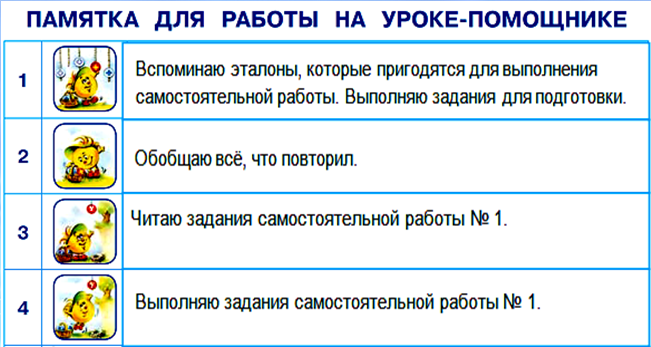 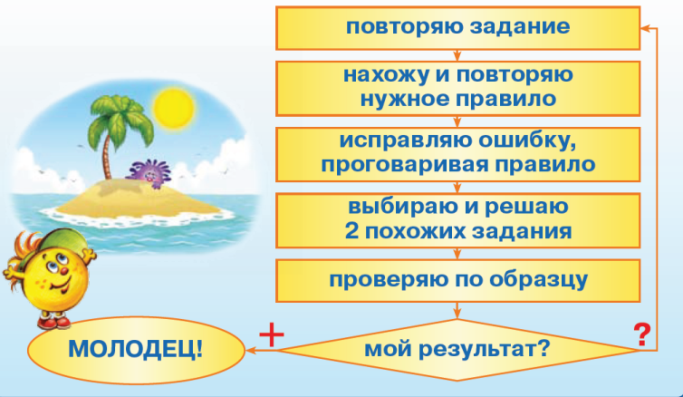 -  При помощи алгоритма самостоятельно поработайте над своими ошибками.( Ученики  повторяют правило, проверяют написанное по образцу, исправляют ошибки). - Как вы считаете, в написании этих слов у вас затруднений больше не возникнет? ( Нет, не будет.)Док.К- Давайте проверим! Достаньте из конверта карточку С.Р. №1 ( белую). Подчеркните  слова, в которых вы допустили ошибки и снова запишите (теперь уже правильно) слова, в которых были ошибки.- Снова сверьте с образцом.- На выполнение этого задания у вас 3 минуты.Учащиеся, не допустившие ошибок в проверочной работе, продолжают решать задания творческого уровня, сравнивают своё решение с подробным образцом.-Кто выполнил  карточку повышенной сложности, поднимите руку, чтобы получить подробный образец для сопоставления со своей работой.Самопроверка  задания повышенного уровня.Образец выполнения  задания повышенной сложности(образец в конверте)пылесос, пароход, самокат, водовоз, ,мореход, самолет.Сопоставьте  свою работу с   образцом.5. Обобщение затруднений во внешней речи.- Кто отлично справился с работой, поднимите руку. ( Дети поднимают руки).- Не ошибок? (Нет.) -Вы просто молодцы! Смогли справиться со своим затруднением!- С первым заданием справились успешно.  -У кого снова возникли затруднения? Поднимите руку. ( Дети поднимают руки).-С какими затруднениями вы столкнулись? ( Я был не внимательный).ФИЗМИНУТКА «Бегущие огоньки»-Озвучьте место и причину вашего затруднения.( Не ту соединительную поставили, не смогли определить сложное слово, не получилось образовать сложное слово). - Как будем выходить из затруднения? ( Вернемся к алгоритму. Повторим правило, потренируемся и выполним с/р №2).- Итак, какой алгоритм  использовали при определении сложных слов? ( Дети повторяют алгоритм).СЛАЙД  7.-Чем же займемся дальше? ( Закрепим наши знания и умения.)- Правильно!.6. Самостоятельная работа № 2 с самопроверкой.	-Мы  хорошо поработали над искоренением своих затруднений и сейчас выполним задания, подобные тем,  которые в проверочной работе вызвали затруднения.(У кого не возникло затруднений, тот выполняет из С/р №2 тот № задания, в котором была допущена ошибка в проверочной работе)-Возьмите тренажерную карточку №2, желтую с похожими заданиями. -Обведите номер задания, в котором допустили ошибку и потренируйтесь. На эту работу вам дается 3 минуты.- После  выполнения задания  сверьте  свои работы с образцом  №2, оранжевым.  Для этого поднимите руку, чтобы получить подробный образец № 2для сопоставления со своей работой.( Выполнение обучающимися заданий  карточки №2).Для допустивших ошибки:Организовать самопроверку заданий.ТРЕНАЖЕРНАЯ КАРТОЧКА(желтая).Самостоятельная работа №2.Задание 1.Проверяем умение отличать сложные слова от других слов. Проверяем умение видеть и графически обозначать изученную орфограмму.         обозначь только сложные слова. Выдели корни. Подчеркни соединительную букву.Плавать                                   МореплавательВодоплавающиеПлавательныйРазрубитьМясорубкаПерелесокЛесоводЛесничийЛесоруб  Сопоставьте о  свою работу с   образцом   (без исправления ошибок.) Запишите, какое количество баллов вы набрали.Максимум – 5 б.Задание 2. Проверяем умения конструировать и записывать предложения со сложными словами.Соедини корни так, чтобы получились сложные слова. Запиши полученные слова. Выдели корни. Подчеркни соединительную буквуРыб              ход                             сам                   падГол              лов                              снег                  лов  Мор             лед                               птиц                кат         Сопоставьте о  свою работу с   образцом   (без исправления ошибок.)Запишите, какое количество баллов вы набрали.Максимум – 6 б.Задание 3. Проверяем умения образовывать и записывать сложные слова.Запиши полученные сложные  слова. Выдели корни. Подчеркни соединительную букву.Человек, у которого:длинные ноги (какой?) ______________________________________________добрая душа (какой?) _______________________________________________слабая воля (какой?)________________________________________________Сопоставьте о  свою работу с   образцом  (без исправления ошибок.)Запишите, какое количество баллов вы набрали.Максимум - 6 б.После выполнения работы учащиеся проводят самопроверку по подробному образцу:Подробный образец тренажерной карточки.Самостоятельная работа № 2.Задание 1.Проверяем умение отличать сложные слова от других слов. Проверяем умение видеть и графически обозначать изученную орфограмму.         обозначь только сложные слова. Выдели корни. Подчеркни соединительную букву.Плавать                                   МореплавательВодоплавающиеПлавательныйРазрубитьМясорубкаЛесокЛесоводЛесничийЛесорубСопоставьте о  свою работу с   образцом   (без исправления ошибок.)Запишите, какое количество баллов вы набрали.Максимум – 5 б.Задание 2. Проверяем умения конструировать и записывать предложения со сложными словами.Соедини корни так, чтобы получились сложные слова. Выдели корни. Подчеркни соединительную букву.Рыболов                              самокатгололед                               снегопадмореход                             птицеловСопоставьте о  свою работу с   образцом   (без исправления ошибок.)Запишите, какое количествобаллов вы набрали –(6 б.)Задание 3. Проверяем умения образовывать и записывать сложные слова.Запиши полученные сложные  слова. Выдели корни. Подчеркни соединительную букву.Человек, у которого:длинные ноги (какой?) длинноногий______________________________добрая душа (какой?) добродушный______________________________слабая воля (какой?) слабовольный_______________________________Сопоставьте о  свою работу с   образцом   (без исправления ошибок.)Запишите, какое кол-во баллов вы набрали - 6 б.7. Повторение и решение задач творческого уровня.- Кто отлично справился с работой, поднимите руку. ( Дети поднимают руки).-Вы молодцы.-У кого снова возникли затруднения? Поднимите руку. ( Дети поднимают руки).- Какой совет мы дадим нашим товарищам? ( Потренировать внимание.Повторить правило на с.106.)- Хотите узнать, какое задание было в карточке повышенного уровня? (Высвечивается задание. Дети читают его и показывают выполнение его. )Док.К.Организация  выполнение обучающимися заданий более высокого уровня сложности по данной теме, заданий пропедевтического характера, или заданий требующих построения новых методов решения- Для тех, кто справился с работой, я предлагаю карточки базового и повышенного уровней. Док.к.- Выбирайте ту, с которой, по вашему мнению, вы справитесь.Задания базового уровня ( красная карточка).Образуйте сложные слова:Скоро варит – лед колоть – 
рыба ловить – 
сам варит – 
пар ходит –
буря ломать –Задания повышенного  (творческого) уровня( синяя карточка).1.Работа на тренажере «Отличник»2.Составить слова по схемам:+ О +                                                  +е+1.	2.3.Для учащихся, не допустивших ошибки.Выполнение творческого задания – редактор газеты –  Создание пособия для будущих третьеклассников.Написать историю появления сложных слов.Написать сложные слова, обозначающие профессии людей.Написать сложные слова к разделу «Транспорт».Написать сложные слова, обозначающие фамилии .Написать сложные слова, обозначающие бытовые приборы.Решить кроссворд “Перекрёсток”.–   Заменим предложения одним словом и запишем по горизонтали в кроссворд. Один ученик работает у доски, а остальные – записывают в тетради эти слова в столбик. Выделите корни, подчеркните соединительную гласную. ( Работа в паре.)Шуруп, который сам нарезает резьбу. (Саморез)Судно, приводимое в движение паровым двигателем. (Пароход)Большой чайник на ножках. (Самовар)Русская народная игра – пляска. (Хоровод)Лес, поваленный бурей. (Бурелом)Стихийный ход дела, работа без плана, без руководства. (Самотёк)Огнестрельное оружие. (Пулемёт)– Прочитайте слова, буквы которых расположены по диагонали квадрата. Какие слова получились? (Сложные)
– Почему эти слова сложные? Докажите.Прикрепить написанное к ватману, оформив пособием « В мире русского языка», Раздел «Сложные слов»- Ребята, которые выполняли задания повышенного уровня, вы нам можете представить свою работу?Презентация газеты. ( Представляют и рассказывают , что делали.)- Вы потрудились  очень хорошо. 8. Рефлексия контрольно-коррекционной деятельности.Самооценка результатов контрольно-коррекционной деятельности, осознание метода преодоления затруднений в деятельности и механизма контрольно-коррекционной деятельности.- Кто сейчас выполнил задания без ошибок?- Какие трудности вы встретили? Как с ними справились?- Какие ошибки вы сегодня смогли исправить сами?- В чем вам ещё нужна помощь?-Вы преодолели свои затруднения  ?-Давайте вспомним, каким способом  мы это делали. ( Находили место и причину затруднения, работали по алгоритму исправления ошибки, выполняли тренировочные упражнения).-  Какую цель ставили?  - Мы выполнили цели урока? -Что вызвало затруднение при выполнении работы? - Вам удалось на уроке проанализировать свои ошибки, самостоятельно их исправить, оценить себя? ( Да, конечно)-Давайте подведем итог нашего урока.- Возьмите и заполните лист контроля. - Вы довольны своим результатом?-Оцените свою работу! ( Сигнальные карточки).Самостоятельное домашнее задание .-Какое Д/З вы себе порекомендуете?( Придумать и записать сложные слова и составить с ними 2 предложения).- Тем, кто не готов ответить на этот вопрос, я смогу помочь выйти из этого затруднения.-Мы сегодня хорошо поработали! Молодцы!-Спасибо за прекрасную работу!-Слово гостям.1сз2ао3мв4о5рл6аё7пт